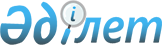 2023 - 2025 жылдарға арналған Біржан сал ауданы Бірсуат ауылдық округінің бюджеті туралыАқмола облысы Біржан сал ауданы мәслихатының 2022 жылғы 28 желтоқсандағы № С-25/6 шешімі.
      Қазақстан Республикасының Бюджет кодексінің 9-1-бабының 2-тармағына, "Қазақстан Республикасындағы жергілікті мемлекеттік басқару және өзін-өзі басқару туралы" Қазақстан Республикасының Заңының 6-бабының 1-тармағының 1) тармақшасына және 2-7-тармағына сәйкес, Біржан сал ауданының мәслихаты ШЕШТІ:
      1. 2023 - 2025 жылдарға арналған Біржан сал ауданы Бірсуат ауылдық округінің бюджетіне тиісінше 1, 2 және 3-қосымшаларға сәйкес, оның ішінде 2023 жылға келесі көлемдерде бекітілсін:
      1) кірістер – 118 573,6 мың теңге, оның ішінде:
      салықтық түсімдер – 5 069 мың теңге;
      салықтық емес түсімдер - 0 мың теңге;
      негізгі капиталды сатудан түсетін түсімдер - 0 мың теңге;
      трансферттер түсімі – 113 504,6 мың теңге;
      2) шығындар – 119 310,8 мың теңге;
      3) таза бюджеттік кредиттеу - 0 мың теңге;
      4) қаржы активтерімен операциялар бойынша сальдо – 0 мың теңге;
      5) бюджет тапшылығы (профициті) – - 737,2 мың теңге;
      6) бюджет тапшылығын қаржыландыру (профицитін пайдалану) – 737,2 мың теңге.
      Ескерту. 1-тармақ жаңа редакцияда - Ақмола облысы Біржан сал ауданы мәслихатының 05.12.2023 № С-7/7 (01.01.2023 бастап қолданысқа енгізіледі) шешімімен.


      1-1. 2023 жылға арналған Бірсуат ауылдық округінің бюджетінде 2023 жылдың 1 қаңтарына жинақталған 737,2 мың теңге сомасындағы бюджеттік қаражаттардың бос қалдықтары пайдаланылатыны ескерілсін.
      Ескерту. Шешім 1-1-тармақпен толықтырылды - Ақмола облысы Біржан сал ауданы мәслихатының 26.07.2023 № С-3/7 (01.01.2023 бастап қолданысқа енгізіледі) шешімімен.


      2. Біржан сал ауданы Бірсуат ауылдық округінің бюджетінің кірістері келесі көздер есебінен бекітілсін:
      1) салықтық түсімдер, оның ішінде:
      мүлікке салынатын салықтар;
      көлік құралдарына салынатын салықтар;
      табиғи және басқа да ресурстарды пайдаланғаны үшін түсетін түсімдер.
      3. 2023 жылға арналған Біржан сал ауданы Бірсуат ауылдық округінің бюджетінде субвенция көлемі 28 581 мың теңге сомасында көзделгені ескерілсін.
      4. 2023 жылға арналған Біржан сал ауданы Бірсуат облыстық округінің бюджет түсімдерінің құрамында 4-қосымшаға сәйкес облыстық бюджеттен нысаналы трансферттер көзделгені ескерілсін.
      5. 2023 жылға арналған Біржан сал ауданы Бірсуат ауылдық округінің бюджет түсімдерінің құрамында 5-қосымшаға сәйкес аудандық бюджеттен нысаналы трансферттер көзделгені ескерілсін.
      6. Осы шешім 2023 жылдың 1 қаңтарынан бастап қолданысқа енгізіледі. 2023 жылға арналған Бірсуат ауылдық округінің бюджеті
      Ескерту. 1-қосымша жаңа редакцияда - Ақмола облысы Біржан сал ауданы мәслихатының 05.12.2023 № С-7/7 (01.01.2023 бастап қолданысқа енгізіледі) шешімімен. 2024 жылға арналған Бірсуат ауылдық округінің бюджеті 2025 жылға арналған Бірсуат ауылдық округінің бюджеті 2023 жылға арналған облыстық бюджеттен берілетін нысаналы трансферттер 2023 жылға арналған аудандық бюджеттен берілетін нысаналы трансферттер
      Ескерту. 5-қосымша жаңа редакцияда - Ақмола облысы Біржан сал ауданы мәслихатының 05.12.2023 № С-7/7 (01.01.2023 бастап қолданысқа енгізіледі) шешімімен.
					© 2012. Қазақстан Республикасы Әділет министрлігінің «Қазақстан Республикасының Заңнама және құқықтық ақпарат институты» ШЖҚ РМК
				
      Біржан сал ауданы мәслихатының хатшысы

С.Шәуенов
Біржан сал ауданы
мәслихатының
2022 жылғы 28 желтоқсандағы
№ С-25/6 шешіміне
1-қосымша
Санаты 
Санаты 
Санаты 
Санаты 
Сома,
мың теңге
Сыныбы 
Сыныбы 
Сыныбы 
Сома,
мың теңге
Кіші сыныбы
Кіші сыныбы
Сома,
мың теңге
Атауы
Сома,
мың теңге
1
2
3
4
5
1. Кірістер
118573,6
1
Салықтық түсімдер
5069
1
Табыс салығы
0
2
Жеке табыс салығы 
0
4
Меншiкке салынатын салықтар
1069
1
Мүлiкке салынатын салықтар
69
3
Жер салығы
0
4
Көлiк құралдарына салынатын салық
1000
5
Тауарларға, жұмыстарға және қызметтерге салынатын ішкі салықтар
4000
3
Табиғи және басқа да ресурстарды пайдаланғаны үшін түсетін түсімдер
4000
2
Салықтық емес түсiмдер
0
1
Мемлекеттік меншіктен түсетін кірістер
0
5
Мемлекеттік меншiгінде мүлiктi жалға беруден түсетiн кiрiстер
0
3
Негізгі капиталды сатудан түсетін түсімдер
0
1
Мемлекеттік мекемелерге бекітілген мемлекеттік мүлікті сату
0
1
Мемлекеттік мекемелерге бекітілген мемлекеттік мүлікті сату
0
4
Трансферттердің түсімдері
113504,6
2
Мемлекеттiк басқарудың жоғары тұрған органдарынан түсетiн трансферттер
113504,6
3
Аудандардың (облыстық маңызы бар қаланың) бюджетінен трансферттер
113504,6
Функционалдық топ 
Функционалдық топ 
Функционалдық топ 
Функционалдық топ 
Функционалдық топ 
Сома,
мың теңге
Функционалдық кіші топ 
Функционалдық кіші топ 
Функционалдық кіші топ 
Функционалдық кіші топ 
Сома,
мың теңге
Бюджеттік бағдарламалардың әкiмшiсi 
Бюджеттік бағдарламалардың әкiмшiсi 
Бюджеттік бағдарламалардың әкiмшiсi 
Сома,
мың теңге
Бағдарлама
Бағдарлама
Сома,
мың теңге
Атауы
Сома,
мың теңге
II. Шығындар
119310,8
01
Жалпы сипаттағы мемлекеттiк қызметтер
23415,1
1
Мемлекеттiк басқарудың жалпы функцияларын орындайтын өкiлдi, атқарушы және басқа органдар
23415,1
124
Аудандық маңызы бар қала, ауыл, кент, ауылдық округ әкімінің аппараты
23415,1
001
Аудандық маңызы бар қала, ауыл, кент, ауылдық округ әкімінің қызметін қамтамасыз ету жөніндегі қызметтер
23415,1
07
Тұрғын үй-коммуналдық шаруашылық
90272,4
2
Коммуналдық шаруашылық
76235,6
124
Аудандық маңызы бар қала, ауыл, кент, ауылдық округ әкімінің аппараты
76235,6
014
Елді мекендерді сумен жабдықтауды ұйымдастыру
76235,6
3
Елді-мекендерді көркейту
14036,8
124
Аудандық маңызы бар қала, ауыл, кент, ауылдық округ әкімінің аппараты
14036,8
008
Елді мекендердегі көшелерді жарықтандыру
4622,9
009
Елді мекендердің санитариясын қамтамасыз ету
2850
011
Елді мекендерді абаттандыру және көгалдандыру
6563,9
08
Мәдениет, спорт, туризм және ақпараттық кеңістік
1
2
Спорт
1
124
Аудандық маңызы бар қала, ауыл, кент, ауылдық округ әкімінің аппараты
1
028
Жергілікті деңгейде дене шынықтыру-сауықтыру және спорттық іс-шараларды өткізуге
1
12
Көлiк және коммуникация
5622,1
1
Автомобиль көлiгi
5622,1
124
Аудандық маңызы бар қала, ауыл, кент, ауылдық округ әкімінің аппараты
5622,1
013
Аудандық маңызы бар қалаларда, ауылдарда, кенттерде, ауылдық округтерде автомобиль жолдарының жұмыс істеуін қамтамасыз ету
3650
045
Аудандық маңызы бар қалаларда, ауылдарда, кенттерде, ауылдық округтерде автомобиль жолдарын күрделі және орташа жөндеу
1972,1
15
Трансферттер
0,2
1
Трансферттер
0,2
124
Аудандық маңызы бар қала, ауыл, кент, ауылдық округ әкімінің аппараты
0,2
048
Пайдаланылмаған (толық пайдаланылмаған) нысаналы трансфертерді қайтару
0,2
IV. Қаржы активтерiмен жасалатын операциялар бойынша сальдо
0
V. Бюджет тапшылығы (профициті)
-737,2
VI. Бюджет тапшылығын қаржыландыру (профицитті пайдалану)
737,2
8
Пайдаланатын бюджет қаражатының қалдықтары
737,2
1
Бюджет қаражаты қалдықтары
737,2
1
Бюджет қаражатының бос қалдықтары
737,2Біржан сал ауданы
мәслихатының
2022 жылғы 28 желтоқсандағы
№ С-25/6 шешіміне
2-қосымша
Санаты
Санаты
Санаты
Санаты
Сома,
мың теңге
Сыныбы
Сыныбы
Сыныбы
Сома,
мың теңге
Кіші сыныбы
Кіші сыныбы
Сома,
мың теңге
Атауы
Сома,
мың теңге
1
2
3
4
5
1. Кірістер
29266
1
Салықтық түсімдер
1047
1
Табыс салығы
0
2
Жеке табыс салығы 
0
4
Меншiкке салынатын салықтар
1047
1
Мүлiкке салынатын салықтар
18
3
Жер салығы
186
4
Көлiк құралдарына салынатын салық
843
2
Салықтық емес түсiмдер
0
1
Мемлекеттік меншіктен түсетін кірістер
0
5
Мемлекеттік меншiгінде мүлiктi жалға беруден түсетiн кiрiстер
0
3
Негізгі капиталды сатудан түсетін түсімдер
0
1
Мемлекеттік мекемелерге бекітілген мемлекеттік мүлікті сату
0
1
Мемлекеттік мекемелерге бекітілген мемлекеттік мүлікті сату
0
4
Трансферттердің түсімдері
28219
2
Мемлекеттiк басқарудың жоғары тұрған органдарынан түсетiн трансферттер
28219
3
Аудандардың (облыстық маңызы бар қаланың) бюджетінен трансферттер
28219
Функционалдық топ 
Функционалдық топ 
Функционалдық топ 
Функционалдық топ 
Функционалдық топ 
Сома,
мың теңге
Функционалдық кіші топ 
Функционалдық кіші топ 
Функционалдық кіші топ 
Функционалдық кіші топ 
Сома,
мың теңге
Бюджеттік бағдарламалардың әкiмшiсi 
Бюджеттік бағдарламалардың әкiмшiсi 
Бюджеттік бағдарламалардың әкiмшiсi 
Сома,
мың теңге
Бағдарлама
Бағдарлама
Сома,
мың теңге
Атауы
Сома,
мың теңге
II. Шығындар
29266
01
Жалпы сипаттағы мемлекеттiк қызметтер
22563
1
Мемлекеттiк басқарудың жалпы функцияларын орындайтын өкiлдi, атқарушы және басқа органдар
22563
124
Аудандық маңызы бар қала, ауыл, кент, ауылдық округ әкімінің аппараты
22563
001
Аудандық маңызы бар қала, ауыл, кент, ауылдық округ әкімінің қызметін қамтамасыз ету жөніндегі қызметтер
22563
07
Тұрғын үй-коммуналдық шаруашылық
6703
3
Елді-мекендерді көркейту
6703
124
Аудандық маңызы бар қала, ауыл, кент, ауылдық округ әкімінің аппараты
6703
008
Елді мекендердегі көшелерді жарықтандыру
1749
009
Елді мекендердің санитариясын қамтамасыз ету
312
011
Елді мекендерді абаттандыру және көгалдандыру
700
014
Елді мекендерді сумен жабдықтауды ұйымдастыру
3942
12
Көлiк және коммуникация
0
1
Автомобиль көлiгi
0
124
Аудандық маңызы бар қала, ауыл, кент, ауылдық округ әкімінің аппараты
0
013
Аудандық маңызы бар қалаларда, ауылдарда, кенттерде, ауылдық округтерде автомобиль жолдарының жұмыс істеуін қамтамасыз ету
0
IV. Қаржы активтерiмен жасалатын операциялар бойынша сальдо
0
V. Бюджет тапшылығы (профициті)
0
VI. Бюджет тапшылығын қаржыландыру (профицитті пайдалану)
0Біржан сал ауданы
мәслихатының
2022 жылғы 28 желтоқсандағы
№ С-25/6 шешіміне
3-қосымша
Санаты
Санаты
Санаты
Санаты
Сома,
мың теңге
Сыныбы
Сыныбы
Сыныбы
Сома,
мың теңге
Кіші сыныбы
Кіші сыныбы
Сома,
мың теңге
Атауы
Сома,
мың теңге
1
2
3
4
5
1. Кірістер
24258
1
Салықтық түсімдер
1009
1
Табыс салығы
125
2
Жеке табыс салығы 
125
4
Меншiкке салынатын салықтар
884
1
Мүлiкке салынатын салықтар
17
3
Жер салығы
56
4
Көлiк құралдарына салынатын салық
811
2
Салықтық емес түсiмдер
0
1
Мемлекеттік меншіктен түсетін кірістер
0
5
Мемлекеттік меншiгінде мүлiктi жалға беруден түсетiн кiрiстер
0
3
Негізгі капиталды сатудан түсетін түсімдер
0
1
Мемлекеттік мекемелерге бекітілген мемлекеттік мүлікті сату
0
1
Мемлекеттік мекемелерге бекітілген мемлекеттік мүлікті сату
0
4
Трансферттердің түсімдері
23249
2
Мемлекеттiк басқарудың жоғары тұрған органдарынан түсетiн трансферттер
23249
3
Аудандардың (облыстық маңызы бар қаланың) бюджетінен трансферттер
23249
Функционалдық топ 
Функционалдық топ 
Функционалдық топ 
Функционалдық топ 
Функционалдық топ 
Сома,
мың теңге
Функционалдық кіші топ 
Функционалдық кіші топ 
Функционалдық кіші топ 
Функционалдық кіші топ 
Сома,
мың теңге
Бюджеттік бағдарламалардың әкiмшiсi 
Бюджеттік бағдарламалардың әкiмшiсi 
Бюджеттік бағдарламалардың әкiмшiсi 
Сома,
мың теңге
Бағдарлама
Бағдарлама
Сома,
мың теңге
Атауы
Сома,
мың теңге
II. Шығындар
24258
01
Жалпы сипаттағы мемлекеттiк қызметтер
13388
1
Мемлекеттiк басқарудың жалпы функцияларын орындайтын өкiлдi, атқарушы және басқа органдар
13388
124
Аудандық маңызы бар қала, ауыл, кент, ауылдық округ әкімінің аппараты
13388
001
Аудандық маңызы бар қала, ауыл, кент, ауылдық округ әкімінің қызметін қамтамасыз ету жөніндегі қызметтер
13388
07
Тұрғын үй-коммуналдық шаруашылық
2067
3
Елді-мекендерді көркейту
2067
124
Аудандық маңызы бар қала, ауыл, кент, ауылдық округ әкімінің аппараты
2067
008
Елді мекендердегі көшелерді жарықтандыру
1350
009
Елді мекендердің санитариясын қамтамасыз ету
324
011
Елді мекендерді абаттандыру және көгалдандыру
393
12
Көлiк және коммуникация
8803
1
Автомобиль көлiгi
8803
124
Аудандық маңызы бар қала, ауыл, кент, ауылдық округ әкімінің аппараты
8803
013
Аудандық маңызы бар қалаларда, ауылдарда, кенттерде, ауылдық округтерде автомобиль жолдарының жұмыс істеуін қамтамасыз ету
8803
IV. Қаржы активтерiмен жасалатын операциялар бойынша сальдо
0
V. Бюджет тапшылығы (профициті)
0
VI. Бюджет тапшылығын қаржыландыру (профицитті пайдалану)
0Біржан сал ауданы
мәслихатының
2022 жылғы 28 желтоқсандағы
№ С-25/6 шешіміне
4-қосымша
Атауы
Сома,
мың теңге
1
2
Барлығы
70425
Ағымдағы нысаналы трансферттер
70425
оның ішінде:
Бірсуат ауылдық округі әкімінің аппараты
70425
Бірсуат ауылында су құбыры желілерін ағымдағы жөндеуге
70425Біржан сал ауданы
мәслихатының
2022 жылғы 28 желтоқсандағы
№ С-25/6 шешіміне
5-қосымша
Атауы
Сома,
мың теңге
1
2
Барлығы
14498,6
Ағымдағы нысаналы трансферттер
14498,6
оның ішінде:
Бірсуат ауылдық округі әкімінің аппараты
14498,6
Елді мекендердегі көшелерді жарықтандыруға
3057,6
Елді мекендердің санитариясын қамтамасыз етуге
850
Елді мекендерді абаттандыру және көгалдандыруға
6000
Аудандық маңызы бар қалаларда, ауылдарда, кенттерде, ауылдық округтерде автомобиль жолдарының жұмыс істеуін қамтамасыз етуге
3150
Жергілікті деңгейде дене шынықтыру-сауықтыру және спорттық іс-шараларды өткізуге
1
Аудандық маңызы бар қалаларда, ауылдарда, кенттерде, ауылдық округтерде автомобиль жолдарын күрделі және орташа жөндеуге
1440